Katedra tělesné výchovy a sportu  a Centrum celoživotního vzdělávání PF UJEP v Ústí nad Labem                pořádají kurz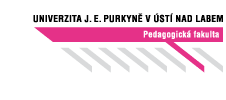 INSTRUKTOR LEZENÍ na umělé stěně KTV/0365,  číslo akreditace: 036/2019-50   ze dne: 17. 6. 201927.4. – 2.5. 2022  hala PF UJEPCena: 3 800,- Kč (pro studenty UJEP), 5000,- Kč (pro ostatní)Na kurz se můžete přihlásit osobně na katedře tělesné výchovy, PF UJEP, České mládeže 8, Ústí n. L., 400 96, Oto Louka, KTV, č. dv. 214, nebo mailem oto.louka@ujep.cz,.  vyplňte přihlášku a přiložte potvrzení o platbě (printscreen či jinou elektronickou formu) nejpozději do 14. 4. 2022.  Částku můžete uhradit převodem nebo hotovostní platbou, na účet číslo: 260112295/0300, var. symbol: 3233412401. V ceně je zahrnuto zapůjčení materiálu – lana, sedák, jistítka, expresky, metodické materiály, výuka, vystavení osvědčení. Ubytování a stravování není zajištěno, lezečky si vezměte vlastní.  Kurz je především určen pro studenty Pedagogické fakulty UJEP a pedagogické pracovníky, kteří mají základní znalosti s lezením na stěně či skalách. Pokud nemáte VŠ vzdělání, nebo nemáte pedagogické vzdělání, je třeba absolvovat tzv. obecnou část kurzu, která předchází závěrečnému kurzu na stěně. Způsob a rozsah výuky je třeba domluvit mailem či telefonicky do 14. 4. 2022. Na kurz s sebou vezměte originál dokladu o zaplacení kurzovného, psací potřeby a osobní vybavení pro lezení /lezečky apod./. Výuka probíhá dle metodiky ČHS. Kurz je ukončen zkouškou skládající se z metodického výstupu, praktických ukázek a teoretického testu. Program bude upřesněn při zahájení kurzu na hale PF UJEP, České mládeže 8, Ústí n. L.V případě úspěšného složení závěrečné zkoušky, obdrží účastník kurzu osvědčení o ukončení programu celoživotního vzdělávání “Instruktor lezení na umělé stěně “. Držitel osvědčení - Instruktor lezení na umělé stěně je oprávněn vést výuku či výcvik na umělé lezecké stěně ve školství i v komerční sféře.Pro studenty UJEP: obecnou část mají uznanou v rámci studia. Kurz je možné zapsat jako výběrový /VP/ a získat tak 2 kreditní body. Podrobnější informace o kurzu získáte v KH nebo na telefonu: 475283220, nebo 602332977, mail: oto.louka@ujep.cz       Dne: 15. 3. 2022                                  Vedoucí kurzu: PaedDr. Oto Louka, CSc.